+TOWN OF       HARWICH732 Main StreetHarwich, MA 02645CONSERVATION COMMISSIONPHONE (508)-430-7538     FAX (508)430-7531HARWICH CONSERVATION COMMISSION - AGENDA TOWN HALL – GRIFFIN ROOM – HYBRID MEETINGWEDNESDAY AUGUST 3, 2022 –  6:30 PM*Public may attend the meeting in person, access the meeting on Channel 18 (Broadcasting Live), or can login to the meeting remotely using the following login information*Please join my meeting from your computer, tablet or smartphone. 
https://meet.goto.com/999892341 

You can also dial in using your phone. 
United States: +1 (669) 224-3412 
Access Code: 999-892-341New to GoToMeeting? Download the App here: https://meet.goto.com/install 6:30 PM HEARINGSAll hearings shall be subject to discussion, taking of testimony, review of submitted and documents which may result in a vote being taken to approve or deny a project; or to issue a continuance to a time and date certain in order to receive and review further information as needed. The following applicants have filed a Request for a Determination of ApplicabilityLa Porteña Property Trust, 15 Lake Drive, Map 25 Parcel W1-8B. Proposed Vista Pruning.Patricia Butler, 33 Uncle Venies Drive, Map 17 Parcel F1-1. Proposed Second Floor Addition. The following applicants have filed a Notice of IntentDonald Annino, 14 Mill Point Rd, Map 1 Parcel J1-94. Proposed Pier, Ramp, Float, and Dredging. Applicant has requested a continuance to the August 17, 2022 Meeting.Michael Lach, Harwich Conservation Trust, Cold Brook Preserve, Map 23 Parcels C3-2, C1-0, and C1-1. Proposed Ecological Restoration. Discussion and Possible Vote2 Harvest Hollow – Discussion of unpermitted fence 374 Main St Bogs – Discussion of future useMinutesMay 19, 2022June 1, 2022June 15, 2022October 2, 2019ANY OTHER BUSINESS WHICH MAY COME BEFORE THE COMMISSIONAuthorized posting officer:		Posted by:  														                        Town ClerkMelyssa Millett		  							7/29/2022	   	Signature 	     								Date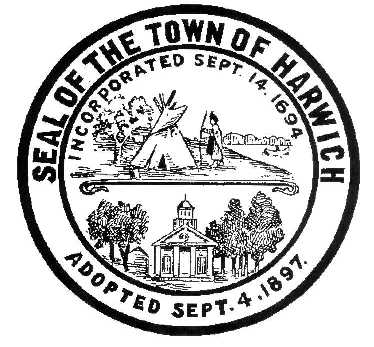 